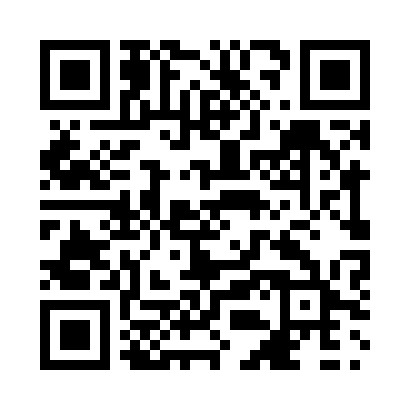 Prayer times for Broadlands, Quebec, CanadaWed 1 May 2024 - Fri 31 May 2024High Latitude Method: Angle Based RulePrayer Calculation Method: Islamic Society of North AmericaAsar Calculation Method: HanafiPrayer times provided by https://www.salahtimes.comDateDayFajrSunriseDhuhrAsrMaghribIsha1Wed3:255:0812:245:287:419:242Thu3:235:0612:245:297:429:273Fri3:205:0512:245:297:449:294Sat3:185:0312:245:307:459:315Sun3:165:0212:245:317:479:336Mon3:135:0012:245:327:489:357Tue3:114:5912:245:337:499:378Wed3:094:5712:245:347:519:399Thu3:074:5612:235:347:529:4110Fri3:054:5412:235:357:539:4411Sat3:024:5312:235:367:559:4612Sun3:004:5112:235:377:569:4813Mon2:584:5012:235:387:579:5014Tue2:564:4912:235:387:599:5215Wed2:544:4812:235:398:009:5416Thu2:524:4612:235:408:019:5617Fri2:504:4512:235:418:029:5818Sat2:484:4412:245:418:0410:0019Sun2:464:4312:245:428:0510:0320Mon2:444:4212:245:438:0610:0521Tue2:424:4112:245:438:0710:0722Wed2:404:4012:245:448:0910:0923Thu2:384:3912:245:458:1010:1124Fri2:364:3812:245:468:1110:1325Sat2:344:3712:245:468:1210:1526Sun2:334:3612:245:478:1310:1727Mon2:314:3512:245:488:1410:1928Tue2:294:3412:245:488:1510:2029Wed2:294:3312:255:498:1610:2030Thu2:294:3312:255:498:1710:2131Fri2:294:3212:255:508:1810:22